ĐỀ KIỂM TRA HỌC KÌ TIẾNG VIỆT – TOÁN 3MÔN TOÁNKIỂM TRA HỌC KÌ IIĐề 8Phần 1.Khoanh tròn vào chữ đặt trước câu trả lời đúng1.Số liền sau của 4279 là:a)4278                   b)4269                      c)4280                       d)42892.Trong các số: 5864; 8654; 8564; 6845.Số lớn nhất là :a)5864                     b)8654                     c)8564                       d)68453.Kết quả của phép tính 40 050 : 5 là :a)810                         b)801                     c)81                          d)80104.Số lớn nhất trong các số dưới đây là:a) 64 507                  b) 65 704                  c)67 054                    d)57 6405.Số bé nhất trong các số dưới đây là:a)45 760                   b)54 670                  c)46 750	d)47 6056.Dãy số được sắp xếp đúng:-Theo thứ tự từ bé đến lớn:a) 65 798;       68 975;          59 876;        69 875b) 59 876;      65 798;          68 975;        69 875-Theo thứ tự từ lớn đến bé:a) 54 302;      54 032;           45 320;        42 305b) 45 320;      54 302;           54 203;        42 3057.Dựa vào hình vẽ, so sánh diện tích hình A và hình B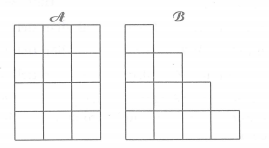 A.Diện tích hình A = diện tích hình BB.Diện tích hình A > diện tích hình BC.Diện tích hình  A < diện tích hình BPhần 21.Nối dấu (*) của bảng sau với kết quả của nó trong :2.Tìm x:3.Một tấm bìa hình chữ nhật có chiều dài 16cm. chiều rộng bằng  chiều dài. Tính diện tích tấm bìa đó.Đánh dấu (x) vào ô cách tính có kết quả đúng:A.16 : 4 = 4 (cm)     16 + 8 = 24 (cm2) B.16 : 4 = 4 (cm)     16 x 4 = 64 (cm) C.16 : 4 = 4 (cm)     16 x 4 = 64 (cm2) Chiều dàiChiều rộngDiện tích HCNChu vi HCN16cm8cm**a) x : 2 = 2403……………….……………….b) x x 3 = 6963……………….……………….c) 6880 : x = 8……………….……………….